How to locate OpenFlows Flood filesEXPORT WORKSPACE FILEExport Workspace file 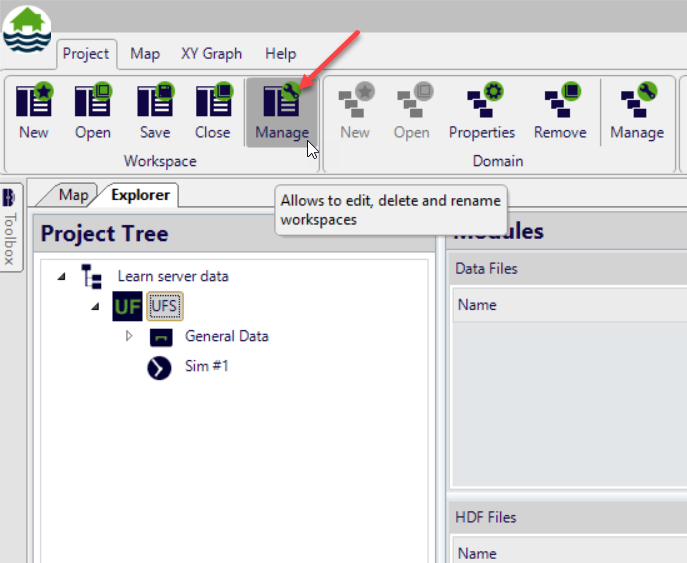 Select the desired workspace to be exported and click on export button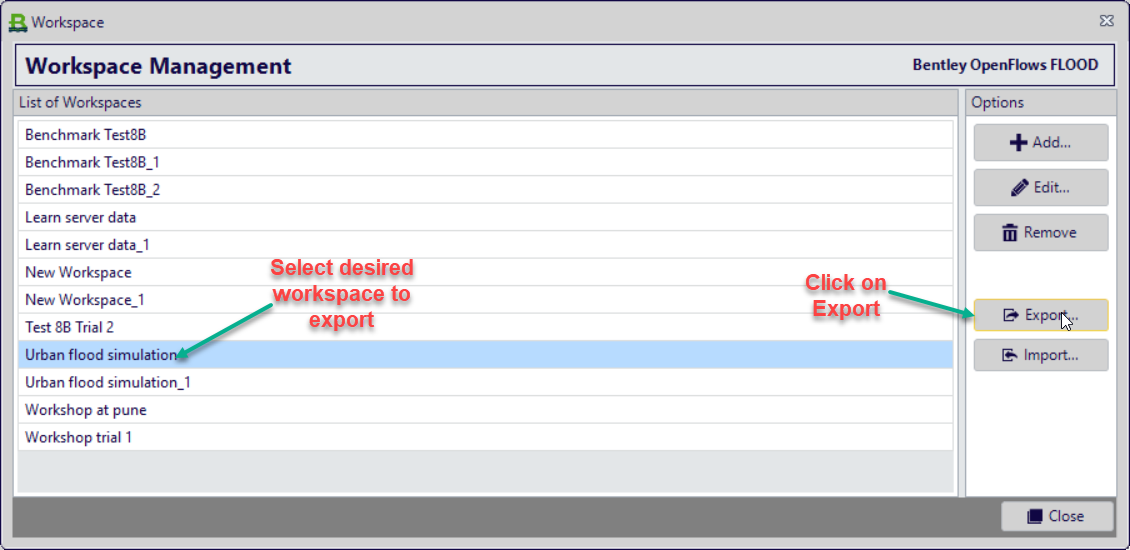 Select the folder location and save the workspace, don’t forget to click on include result files. 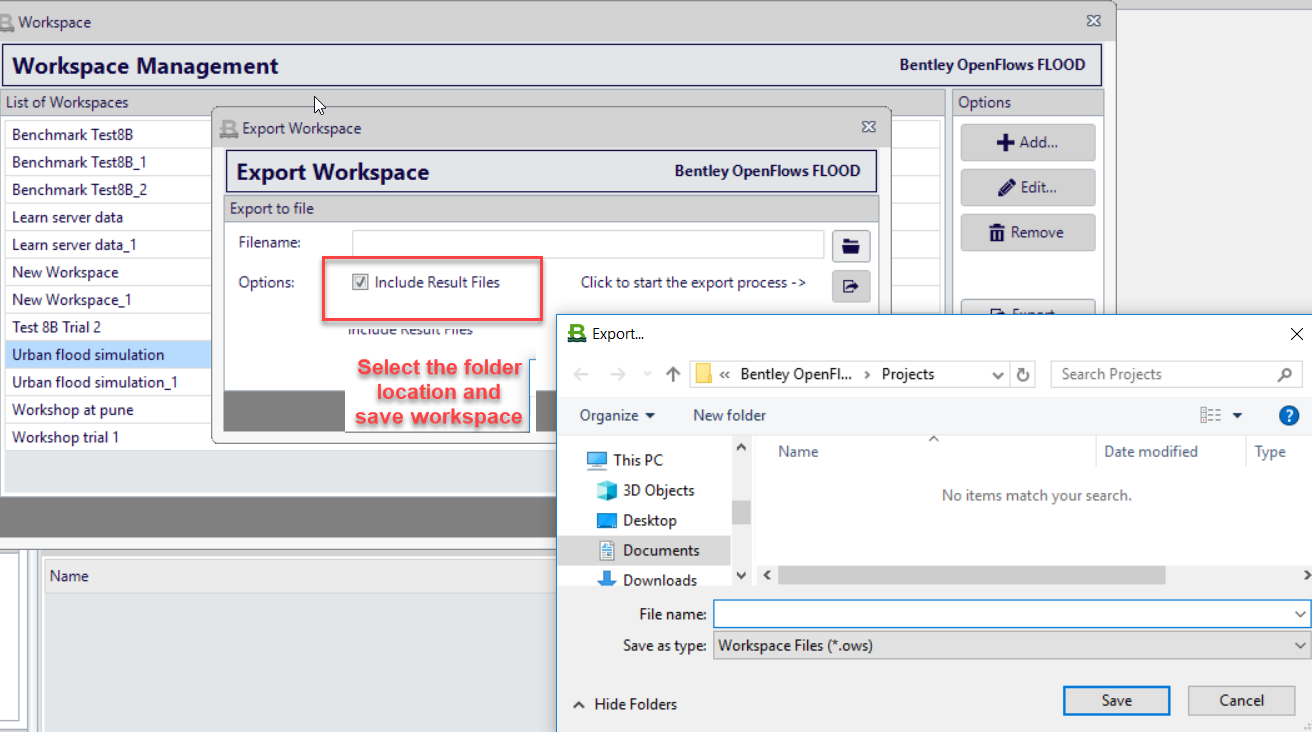 Upload this .ows file using sharefile link. 